รายงานการประเมินผลการควบคุมภายใน (แบบ ปค.5) 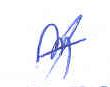 แบบ ปค.5โรงเรียนลำปางกัลยาณีรายงานการประเมินผลการควบคุมภายในฝ่ายวิชาการ/กลุ่มสาระการเรียนรู้สังคมศึกษา ศาสนา และวัฒนธรรมสำหรับปีสิ้นสุดวันที่  30  เดือน  กันยายน  พ.ศ. 2563                                                                                                                                              ผู้รายงาน.......................................................                                                                                                   	              		       	            (นางลลิตา  ประชุมฉลาด)										    	       	ตำแหน่ง  หัวหน้ากลุ่มสาระสังคมศึกษา ศาสนาและวัฒนธรรม												                   วันที่ 30 เดือน กันยายน พ.ศ. 2563แบบ ปค.5โรงเรียนลำปางกัลยาณีรายงานการประเมินผลการควบคุมภายในฝ่ายวิชาการ/สาระเทคโนโลยีสำหรับปีสิ้นสุดวันที่  30  เดือน  กันยายน  พ.ศ. 2563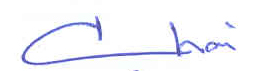                                                                                                                                               ผู้รายงาน.......................................................                                                                                                   	              		       	         ( นายชัยณรงค์   ภักศิลป์ )										    	       		ตำแหน่ง  หัวหน้าสาระเทคโนโลยี												             วันที่ 30 เดือน กันยายน พ.ศ. 2563แบบ ปค.5โรงเรียนลำปางกัลยาณีรายงานการประเมินผลการควบคุมภายในกลุ่มสาระการเรียนรู้ภาษาต่างประเทศ (ภาษาอังกฤษ)สำหรับปีสิ้นสุดวันที่  30  เดือน  กันยายน  พ.ศ. 2563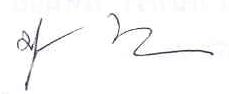                                                                                                                                        ผู้รายงาน.......................................................                                                                                                   	              		       	       (นางมยุรี  ท้าวศรีชัย)										    	     ตำแหน่ง  หัวหน้ากลุ่มสาระการเรียนรู้ภาษาต่างประเทศ (ภาษาอังกฤษ)												                 วันที่ 30 เดือน กันยายน พ.ศ. 2563แบบ ปค.5โรงเรียนลำปางกัลยาณีรายงานการประเมินผลการควบคุมภายในกลุ่มสาระภาษาต่างประเทศ (ภาษาอังกฤษ) งานห้องเรียนพิเศษ MEPสำหรับปีสิ้นสุดวันที่  30  เดือน  กันยายน  พ.ศ. 2563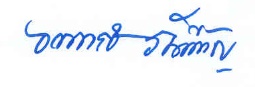                                                                                                                                               ผู้รายงาน.......................................................                                                                                                   	              		       	      ( นางจงกลณี  ภักดีเจริญ )										    	       	ตำแหน่ง ผู้ประสานงานโครงการห้องเรียนพิเศษ MEP												             วันที่ 30 เดือน กันยายน พ.ศ. 2563แบบ ปค.5รายงานการประเมินผลการควบคุมภายในกลุ่มสาระการเรียนรู้ภาษาต่างประเทศที่ 2 (ภาษาฝรั่งเศส)   โรงเรียนลำปางกัลยาณี  สำนักงานเขตพื้นที่การศึกษามัธยมศึกษา เขต 35 สำหรับปีสิ้นสุด วันที่  30  เดือน กันยายน   พ.ศ. 2563                                                                                                                                                    ผู้รายงาน...............................................                                                                                                   	              		       	              ( นางนพพร  ปรียานนท์ )                                  										    	       			ตำแหน่ง  หัวหน้าสาระภาษาฝรั่งเศส												                     วันที่ 30 เดือน กันยายน พ.ศ. 2563แบบ ปค.5โรงเรียนลำปางกัลยาณีรายงานการประเมินผลการควบคุมภายในกลุ่มสาระการเรียนรู้ภาษาต่างประเทศที่ 2 (ภาษาญี่ปุ่น)สำหรับปีสิ้นสุดวันที่  30  เดือน  กันยายน  พ.ศ. 2563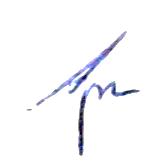                                                                                                                                               ผู้รายงาน.......................................................                                                                                                   	              		               ( นางสาวสุภานัน  ปัญญาใหญ่  )										    	       		ตำแหน่ง  หัวหน้าสาระภาษาญี่ปุ่น												       	วันที่ 30 เดือน กันยายน พ.ศ. 2563				แบบ ปค.5โรงเรียนลำปางกัลยาณีรายงานการประเมินผลการควบคุมภายในกลุ่มสาระภาษาต่างประเทศที่ 2 (ภาษาจีน)สำหรับปีสิ้นสุดวันที่  30  เดือน  กันยายน  พ.ศ. 2563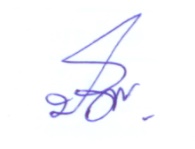                                                                                                                                               	ผู้รายงาน...............................................                                                                                                   	              		       	            ( นางปัทมาพร  อินดาวงศ์ )                                  										    	       		ตำแหน่ง  หัวหน้าสาระภาษาจีน												            วันที่ 30 เดือน กันยายน พ.ศ. 2563แบบ ปค.5โรงเรียนลำปางกัลยาณีรายงานการประเมินผลการควบคุมภายในกลุ่มสาระภาษาต่างประเทศที่ 2 (ภาษาเกาหลี)สำหรับปีสิ้นสุดวันที่  30  เดือน  กันยายน  พ.ศ. 2563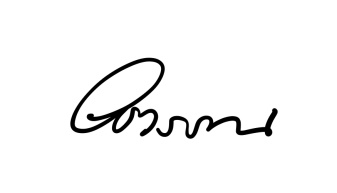                                                                                                                                               	ผู้รายงาน...............................................                                                                                                   	              		       	            ( นางสาวอรวรรณ  กันธิมา )                                  										    	       		ตำแหน่ง  หัวหน้าสาระภาษาเกาหลี												            วันที่ 30 เดือน กันยายน พ.ศ. 2563แบบ ปค.5โรงเรียนลำปางกัลยาณีรายงานการประเมินผลการควบคุมภายในฝ่ายบริหารทั่วไป/กลุ่มงานอนามัยโรงเรียนสำหรับปีสิ้นสุดวันที่  30  เดือน  กันยายน  พ.ศ. 2563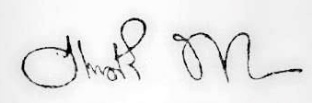                                                                                                                                               ผู้รายงาน.......................................................				                                                                                                                 ( นางเพ็ชรศรี   ทิพกนก )												            ตำแหน่ง  หัวหน้าอนามัยโรงเรียน												            วันที่ 30 เดือน กันยายน พ.ศ. 2563แบบ ปค.5โรงเรียนลำปางกัลยาณีรายงานการประเมินผลการควบคุมภายในสำหรับปีสิ้นสุดวันที่  30  เดือน  กันยายน  พ.ศ. 2563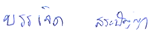                                                                                                                                               ผู้รายงาน.......................................................                                                                                                   	              		       	        ( นายบรรเจิด  สระปัญญา )										    	       	ตำแหน่ง  หัวหน้างานวิจัยเพื่อพัฒนาการศึกษา										          		วันที่ 30 เดือน กันยายน พ.ศ. 2563		แบบ ปค.5รายงานการประเมินผลการควบคุมภายในกลุ่มสาระการเรียนรู้คณิตศาสตร์โรงเรียนลำปางกัลยาณี สำนักงานเขตพื้นที่การศึกษามัธยมศึกษา เขต 35สำหรับปีสิ้นสุดวันที่  30  เดือน  กันยายน  พ.ศ. 2563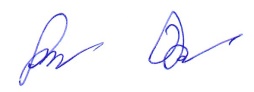 												ชื่อผู้รายงาน.............................................                                                                                                   	              		   	                    ( นางจันทรัตน์  ดวงฟู )										    	       	ตำแหน่ง  หัวหน้ากลุ่มสาระการเรียนรู้คณิตศาสตร์												            วันที่ 30 เดือน กันยายน พ.ศ. 2563แบบ ปค.5รายงานการประเมินผลการควบคุมภายในกลุ่มสาระการเรียนรู้ภาษาไทยโรงเรียนลำปางกัลยาณี สำนักงานเขตพื้นที่การศึกษามัธยมศึกษา เขต 35สำหรับปีสิ้นสุดวันที่  30  เดือน  กันยายน  พ.ศ. 2563รายงานการประเมินผลการควบคุมภายในกลุ่มสาระการเรียนรู้คณิตศาสตร์โรงเรียนลำปางกัลยาณี สำนักงานเขตพื้นที่การศึกษามัธยมศึกษา เขต 35สำหรับปีสิ้นสุดวันที่  30  เดือน  กันยายน  พ.ศ. 2563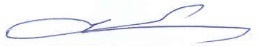 ผู้รายงาน.......................................................                                                                                                    	              		       	     (นางสายพร    นาละออง )										    	         ตำแหน่ง  หัวหน้ากลุ่มสาระการเรียนรู้ภาษาไทย												            วันที่ 30 เดือน กันยายน พ.ศ. 2563	แบบ ปค.5รายงานการประเมินผลการควบคุมภายในฝ่ายกิจการนักเรียน/กลุ่มงานระบบดูแลช่วยเหลือนักเรียนโรงเรียนลำปางกัลยาณี สำนักงานเขตพื้นที่การศึกษามัธยมศึกษา เขต 35สำหรับปีสิ้นสุดวันที่  30  เดือน  กันยายน  พ.ศ. 2563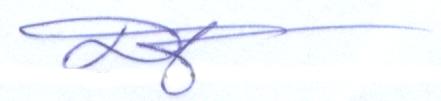 ผู้รายงาน.......................................................                                                                                                    	              		       	    ( นายสมบูรณ์  เหมือนจันทร์ )										    	         ตำแหน่ง  หัวหน้ากลุ่มงานระบบดูแลช่วยเหลือนักเรียน												        วันที่ 30 เดือน กันยายน พ.ศ. 2563	แบบ ปค.5รายงานการประเมินผลการควบคุมภายในฝ่ายวิชาการ/งานแนะแนวโรงเรียนลำปางกัลยาณี สำนักงานเขตพื้นที่การศึกษามัธยมศึกษา เขต 35สำหรับปีสิ้นสุดวันที่  30  เดือน  กันยายน  พ.ศ. 2563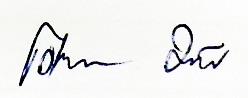                                                                                                                                               ผู้รายงาน.......................................................                                                                                                   	              		       	      ( นางสาวกนกพร  นิลแพทย์ )										    	       	ตำแหน่ง  หัวหน้างานกิจกรรมแนะแนว										          		วันที่ 30 เดือน กันยายน พ.ศ. 2563		แบบ ปค.5รายงานการประเมินผลการควบคุมภายในฝ่ายวิชาการ/งานห้องสมุดโรงเรียนลำปางกัลยาณี สำนักงานเขตพื้นที่การศึกษามัธยมศึกษา เขต 35สำหรับปีสิ้นสุดวันที่  30  เดือน  กันยายน  พ.ศ. 2563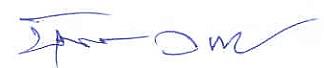                                                                  ผู้รายงาน.......................................................                                                                                                   	              		       	         ( นางสาวนันทนาพร  วงศ์ยศ )										    	       	            ตำแหน่ง   หัวหน้างานห้องสมุด 												             วันที่ 30 เดือน กันยายน พ.ศ. 2563ภารกิจตามกฎหมายที่จัดตั้งหน่วยงานของรัฐหรือภารกิจตามแผนการดำเนินการหรือภารกิจอื่นๆ ที่สำคัญของหน่วยงาน  ของรัฐ/วัตถุประสงค์ความเสี่ยงการควบคุมภายในที่มีอยู่การประเมินผลการควบคุมภายในความเสี่ยงที่ยังมีอยู่การปรับปรุงการควบคุมภายในหน่วยงานที่รับผิดชอบภารกิจการพัฒนาผลการทดสอบทางการศึกษาระดับชาติขั้นพื้นฐาน  (O-NET) ของกลุ่มสาระสังคมศึกษาวัตถุประสงค์1. เพื่อยกระดับผลทดสอบทางการศึกษาระดับชาติในสาระ ประวัติศาสตร์ให้สูงขึ้น2. เพื่อให้เกิดประสิทธิภาพใน การจัดการเรียนการสอน  ซึ่งจะส่งผลต่อการทดสอบทางการศึกษาระดับชาติขั้นพื้นฐานของนักเรียนผลทดสอบทางการศึกษาระดับชาติขั้นพื้นฐาน     (O-NET) ของนักเรียนสาระประวัติศาสตร์มาตรฐาน ส4.1อยู่ในระดับ ต่ำกว่าระดับ ประเทศ1. แต่งตั้งครูผู้สอน ผู้รับผิดชอบ และประชุมวางแผนการจัด      การเรียนรู้ให้ตรงตามมาตรฐานตัวชี้วัด2. มีการดำเนินการตามแผน คือ    1) ประชุมครู แล้วร่วมกันวิเคราะห์จุดบกพร่อง ตามผล   การทดสอบ O-NET จากนั้นนำแนวข้อสอบที่เกี่ยวข้องมาสอนเสริม และกระตุ้นให้นักเรียนเข้าร่วมกิจกรรมการสอนเสริมเพิ่มขึ้น    2) ครูในแต่ละสาระของวิชาสังคมศึกษาฯ แลกเปลี่ยนประสบการณ์สอน เพื่อพัฒนากิจกรรมการเรียนรู้ให้น่าสนใจ     3) เชิญวิทยากรที่มีความเชี่ยวชาญมาให้ความรู้แก่นักเรียน     4) จัดการสอบแข่งขันภายใน เพื่อกระตุ้นให้นักเรียนเห็นความสำคัญของสาระเศรษฐศาสตร์ และประวัติศาสตร์3. มีการติดตาม โดยกำหนดแผนการนิเทศ และรูปแบบ        การติดตาม  ประเมินผล และร่วมกันแก้ไขปัญหา/อุปสรรค4. มีการจัดทำรายงานผล             การจัดการเรียนรู้/ ผลการสอบ O-NETการควบคุมที่มีอยู่ไม่สามารถลดความเสี่ยงได้ในระดับที่น่าพอใจ เกี่ยวกับ ผลทดสอบทาง  การศึกษาระดับชาติขั้นพื้นฐาน         (O-NET) จึงต้องมีการควบคุมเพื่อลดความเสี่ยงให้อยู่ในระดับที่น่าพอใจ- ผลทดสอบทางการศึกษาระดับชาติขั้นพื้นฐาน (O-NET) ประวัติศาสตร์ มาตรฐาน ส4.1 อยู่ในระดับต่ำเนื่องจากการจัดกิจกรรมการเรียนรู้ยังไม่บรรลุวัตถุประสงค์ นักเรียนไม่ให้เห็นความสำคัญ ขาดเจตคติที่ดีต่อรายวิชาและขาดสื่อการเรียนรู้ที่ เร้าความสนใจ  1. ครูผู้สอนวิเคราะห์และวางแผนร่วมกันในการจัด การเรียนรู้ ปรับกระบวนการเรียนการสอนให้เนื้อหาเหมาะสมกับเวลาและ   ความสนใจของผู้เรียน2. สอนเสริมอย่างสม่ำเสมอ โดยวิธีการที่หลากหลาย เช่น สอนออนไลน์, ผลิตสื่อ คลิป Youtube, จัดทำห้องเรียนออนไลน์ ผ่าน Google classroom3. จัดกิจกรรมเสริมหลักสูตร โดยการจัดกิจกรรม        การอบรมเชิงปฏิบัติการ สาระประวัติศาสตร์ 4. การศึกษาสถานที่จริงนอกห้องเรียน5. จัดทำสื่อการเรียนรู้ 6. จัดการประชุม ชุมชนแห่งการเรียนรู้รายวิชาประวัติศาสตร์ เพื่อหาแนวทางการพัฒนาการจัด     การเรียนการสอน7. ปรับหลักสูตรกลุ่มสาระการเรียนรู้30  กันยายน 2563ครูผู้สอนกลุ่มสาระการเรียนรู้สังคมศึกษา ศาสนาและวัฒนธรรมภารกิจตามกฎหมายที่จัดตั้งหน่วยงานของรัฐหรือภารกิจตามแผนการดำเนินการหรือภารกิจอื่นๆ ที่สำคัญของหน่วยงานของรัฐ/วัตถุประสงค์ความเสี่ยงการควบคุมภายในที่มีอยู่การประเมินผลการควบคุมภายในความเสี่ยงที่ยังมีอยู่การปรับปรุงการควบคุมภายในหน่วยงานที่รับผิดชอบภารกิจการพัฒนาหลักสูตรสาระเทคโนโลยีวัตถุประสงค์เพื่อพัฒนาหลักสูตรสาระเทคโนโลยี ให้ครอบคลุมมาตราฐานที่ 4 เทคโนโลยี  ว 4.1 และ ว 4.2ข้อสอบ  O-NET วิชาวิทยาศาสตร์ (มาตรฐานที่ 4 เทคโนโลยี)การวิเคราะห์ข้อสอบ O-NET ปี 2563การหาค่าความเชื่อมั่นของข้อสอบสอนการเนื้อหารายวิชาที่ครอบคลุมและมุ่งเน้นการสอบ O-NETการจัดทำคลังข้อสอบครูสาระเทคโนโลยีภารกิจตามกฎหมายที่จัดตั้งหน่วยงานของรัฐหรือภารกิจตามแผนการดำเนินการหรือภารกิจอื่นๆ ที่สำคัญของหน่วยงาน  ของรัฐ/วัตถุประสงค์ความเสี่ยงการควบคุมภายในที่มีอยู่การประเมินผลการควบคุมภายในความเสี่ยงที่ยังมีอยู่การปรับปรุงการควบคุมภายในหน่วยงานที่รับผิดชอบภารกิจงานการพัฒนาการเรียนการสอนภาษาอังกฤษวัตถุประสงค์1. เพื่อให้ครูได้พัฒนาและจัดกิจกรรมการเรียนการสอนได้เต็มศักยภาพและบรรลุวัตถุประสงค์การเรียน2. เพื่อให้นักเรียนมีผลสัมฤทธิ์ทางการเรียนสูงขึ้นเพื่อเตรียมความพร้อมเข้าสู่สังคมโลก-การรับภาระงานหัวหน้างานต่างๆทำให้คุณภาพการจัดการเรียนการสอนสอนลดลง-กระบวนการการบรรจุแต่งตั้ง การรับย้ายครู      การคัดเลือกและจัดจ้างครูต่างชาติและไม่เป็นไปตามเป้าหมาย1. ประชุมวางแผนแต่งตั้งผู้รับผิดชอบ2. กำหนดคุณสมบัติของครูผู้สอนภาษาอังกฤษทั้งชาวไทยและชาวต่างชาติ3. ดำเนินการตามแผน4.  ติดตาม วัดและประเมินผล5. สรุปและรายงานผล- การควบคุมที่มีอยู่ยังไม่สามารถลดความเสี่ยงได้ในระดับที่น่าพอใจ จึงต้องมีการควบคุมต่อไปนักเรียนมีผลสัมฤทธิ์ทางการเรียนไม่เป็นไปตามเป้าหมาย เนื่องจาก1. การรับภาระงานของครูในกลุ่มสาระภาษาอังกฤษปฏิบัติหน้าที่หัวหน้างานต่างๆ ทำให้คุณภาพการสอนลดลง2. ศักยภาพของครูผู้สอนวิชาภาษาอังกฤษชาวไทย(บางคน)และครูต่างชาติ(บางคน)ด้านการจัด    การเรียนการสอนไม่มีประสิทธิภาพเท่าที่ควร ส่งผลให้นักเรียน(บางกลุ่ม)มีทัศนคติที่ดีต่อวิชาภาษาอังกฤษลดลง3. จำนวนครูต่างชาติไม่เพียงพอ1. ประชุมเชิงปฏิบัติการใน       การจัดทำแผน     การจัดการเรียนรู้2. จัดกิจกรรม      การเรียนรู้ตาม แผนการจัดการเรียนรู้3. จัดทำวิจัยในชั้นเรียนแต่ละระดับชั้นภาคเรียนละ 1 เรื่อง4. จัดกิจกรรมเสริมพัฒนาให้นักเรียนมีผลสัมฤทธิ์ทาง      การเรียนให้สูงขึ้น5. หาอัตรากำลังทดแทนครูที่เกษียณอายุราชการ30 กันยายน 2564- ฝ่ายบริหาร- คณะกรรมการบริหารโรงเรียน- คณะครูกลุ่มสาระการเรียนรู้ภาษาต่างประเทศ(ภาษาอังกฤษ)ภารกิจตามกฎหมายที่จัดตั้งหน่วยงานของรัฐหรือภารกิจตามแผนการดำเนินการหรือภารกิจอื่นๆ ที่สำคัญของหน่วยงาน  ของรัฐ/วัตถุประสงค์ความเสี่ยงการควบคุมที่มีอยู่การประเมินผลการควบคุมความเสี่ยงที่ยังมีอยู่การปรับปรุงการควบคุมกำหนดเสร็จ/ ผู้รับผิดชอบ6. ฝ่ายบริหารให้ความสำคัญ ให้กลุ่มสาระฯมีบทบาท มีส่วนร่วมในการคัดกรอง การบรรจุแต่งตั้ง การรับย้ายครู การคัดเลือกและการจัดจ้างครูต่างชาติ 7. ดำเนินการจัดจ้างครูชาวต่างชาติเพิ่มอย่างเร่งด่วนภารกิจตามกฎหมายที่จัดตั้งหน่วยงานของรัฐหรือภารกิจตามแผนการดำเนินการหรือภารกิจอื่นๆ ที่สำคัญของหน่วยงาน  ของรัฐ/วัตถุประสงค์ความเสี่ยงการควบคุมภายในที่มีอยู่การประเมินผลการควบคุมภายในความเสี่ยงที่ยังมีอยู่การปรับปรุงการควบคุมภายในหน่วยงานที่รับผิดชอบภารกิจ  การบริหารจัดอัตรากำลังครูชาวต่างชาติห้องเรียนพิเศษ MEPวัตถุประสงค์
1. เพื่อพัฒนาการเรียนการสอนและการบริหารจัดการห้องเรียนพิเศษ MEP- ครูผู้สอนชาวต่างชาติห้องเรียนพิเศษ MEP ปีการศึกษา 2563 ไม่ครบตามเป้าหมาย1. ประชุมวางแผนการดำเนินงานและแต่งตั้งผู้รับผิดชอบ2. ดำเนินการตามแผน3.  ติดตาม วัดและประเมินผล4. สรุปรายงานผลการควบคุมที่มีอยู่ยังไม่สามารถลดความเสี่ยงได้ในระดับที่น่าพอใจ   จึงต้องมีการควบคุมต่อไป-ครูผู้สอนชาวต่างชาติห้องเรียนพิเศษ MEP ไม่ครบตามเป้าหมาย เนื่องจากสถานการณ์การแพร่ระบาดโรคCOVID19-  เพิ่มอัตรากำลังครูชาวต่างชาติให้เพียงพอ30 กันยายน 2564- ฝ่ายบริหาร- กลุ่มสาระฯภาษาต่างประเทศ(ภาษาอังกฤษ)- คณะกรรมการดำเนินงานห้องเรียนพิเศษ MEPภารกิจตามกฎหมายที่จัดตั้งหน่วยงานของรัฐหรือภารกิจตามแผนการดำเนินการหรือภารกิจอื่นๆ ที่สำคัญของหน่วยงาน  ของรัฐ/วัตถุประสงค์ความเสี่ยงการควบคุมภายในที่มีอยู่การประเมินผลการควบคุมภายในความเสี่ยงที่ยังมีอยู่การปรับปรุงการควบคุมภายในหน่วยงานที่รับผิดชอบภารกิจงานพัฒนาคุณภาพการเรียนการสอนวิชาภาษาฝรั่งเศสวัตถุประสงค์1. เพื่อพัฒนานักเรียนให้มีความรู้ภาษาฝรั่งเศสทั้ง 4 ทักษะ คือ ทักษะการฟัง   การพูด การอ่านและการเขียน รวมทั้งด้านภูมิศาสตร์ ประวัติศาสตร์ วรรณคดี และศิลปวัฒนธรรม นักเรียนไม่สนใจเรียนภาษาฝรั่งเศส1. จัดกิจกรรมการเรียนการสอนที่หลากหลาย2. จัดหาและมีการพัฒนาสื่อ           การเรียนการสอนให้มีความหลากหลายและน่าสนใจ3. มีการวัดและประเมินผลตามสภาพจริงด้วยวิธีการที่หลากหลายตามแผนการจัด           การเรียนรู้ที่เน้นผู้เรียนเป็นสำคัญ4. มีการนิเทศ ติดตามผล              การเรียนการสอนการควบคุมที่มีอยู่พบว่าไม่สามารถลด ความเสี่ยงให้อยู่ในระดับที่น่าพอใจจึงต้องมีการควบคุมต่อไปกลุ่มนักเรียนที่ไม่สนใจเรียนมีปรากฏอยู่ เนื่องจาก นักเรียนไม่มีความรับผิดชอบ ไม่มีความกระตือรือร้นใน   การเรียนไม่เห็นความสำคัญในการเรียนภาษาฝรั่งเศสและไม่มีศักยภาพในการเรียน1. ประชุมทำความเข้าใจ เรื่อง  ความเสี่ยงและสาเหตุแนวทาง แก้ไข2. ประชุมเชิงปฏิบัติการให้ครูได้แลกเปลี่ยนประสบการณ์และปรับวิธีการเรียน เปลี่ยนวิธีการสอน3. สร้างเจตคติที่ดีในการเรียนภาษาฝรั่งเศส4. จัดการสอนเสริม สำหรับนักเรียนที่เรียนอ่อน30 กันยายน    2564      สาระวิชาภาษาฝรั่งเศสภารกิจตามกฎหมายที่จัดตั้งหน่วยงานของรัฐหรือภารกิจตามแผนการดำเนินการหรือภารกิจอื่นๆ ที่สำคัญของหน่วยงาน  ของรัฐ/วัตถุประสงค์ความเสี่ยงการควบคุมภายในที่มีอยู่การประเมินผลการควบคุมภายในความเสี่ยงที่ยังมีอยู่การปรับปรุงการควบคุมภายในหน่วยงานที่รับผิดชอบ2. เพื่อให้นักเรียนสามารถใช้ภาษาฝรั่งเศสในการสอบเรียนต่อในระดับมหาวิทยาลัยได้และสามารถสอบวัดระดับภาษาฝรั่งเศสในระดับสากล  (DELF A1/A2) ได้5. จัดให้มีการสอนเสริมเตรียมความพร้อมในการสอบเข้ามหาวิทยาลัย และในการสอบวัดระดับภาษาฝรั่งเศส ระดับสากล DELF A1/A26. จัดการแสดงละครภาษาฝรั่งเศส7. จัดกิจกรรมการเรียนการสอนกับครูเจ้าของภาษา8. จัดกิจกรรมด้านภาษา เพิ่มเติม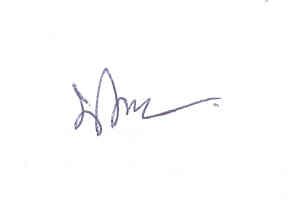 ภารกิจตามกฎหมายที่จัดตั้งหน่วยงานของรัฐหรือภารกิจตามแผนการดำเนินการหรือภารกิจอื่นๆ ที่สำคัญของหน่วยงาน   ของรัฐ/วัตถุประสงค์ความเสี่ยงการควบคุมภายในที่มีอยู่การประเมินผลการควบคุมภายในความเสี่ยงที่ยังมีอยู่การปรับปรุงการควบคุมภายในหน่วยงานที่รับผิดชอบภารกิจงานพัฒนาคุณภาพการเรียนการสอนวิชาภาษาญี่ปุ่นวัตถุประสงค์1.   เพื่อพัฒนานักเรียนให้มีความรู้ มีทักษะทางภาษา มีผลสัมฤทธิ์ทางการเรียนตามมาตรฐานหลักสูตรผลสัมฤทธิ์ทางการเรียนของผู้เรียนวิชาภาษาญี่ปุ่น ไม่เป็นไปตามเป้าหมาย- ประชุมวางแผนแต่งตั้งคณะกรรมการเพื่อจัดทำแผนงาน/โครงการ- แต่งตั้งคณะกรรมการผู้รับผิดชอบงานแผนงาน/โครงการ- ประชุมเชิงปฏิบัติการให้ความรู้ความเข้าใจแก่คณะครูในการจัดกิจกรรมการเรียนรู้โดยยึดผู้เรียนเป็นสำคัญและทักษะการคิดวิเคราะห์พร้อมทั้งจัดกิจกรรมการเรียนรู้ตามแผนการจัดการเรียนรู้ผลการประเมินไม่บรรลุวัตถุประสงค์ปัญหาผลสัมฤทธิ์ทางการเรียนของผู้เรียน วิชาภาษาญี่ปุ่น ไม่เป็นไปตาเป้าหมาย1. มีการนิเทศภายในครูในสาระ โดยการสอนงานครูในสาระการเรียนรู้ให้มีความเข้าใจในการจัดกิจกรรมการเรียนรู้ เทคนิคการสอน วิธีการสอนรวมถึงส่งครูไปอบรมนอกสถานที่เพื่อพัฒนาตนเองอย่างสม่ำเสมอ2.จัดกิจกรรมสอนเสริมให้แก่นักเรียนนอกเวลาเรียน30 กันยายน 2564-  ครูผู้สอนในสาระภาษาญี่ปุ่นทุกคนภารกิจตามกฎหมายที่จัดตั้งหน่วยงานของรัฐหรือภารกิจตามแผนการดำเนินการหรือภารกิจอื่นๆ ที่สำคัญของหน่วยงาน  ของรัฐ/วัตถุประสงค์ความเสี่ยงการควบคุมที่มีอยู่การประเมินผลการควบคุมความเสี่ยงที่ยังมีอยู่การปรับปรุงการควบคุมกำหนดเสร็จ/ ผู้รับผิดชอบ- จัดกิจกรรมทางภาษาเพิ่มเติม- จัดให้มีการสอนเสริมเพื่อเตรียมความพร้อมในการสอบวัดระดับภาษาญี่ปุ่นสาเหตุ-ครูขาดความรู้ความเข้าใจในการจัด กิจกรรมการเรียนรู้โดยยึด ผู้เรียนเป็นสำคัญ และขาดเทคนิค วิธีการสอนที่ส่งเสริมการเรียนรู้ของผู้เรียนภารกิจตามกฎหมายที่จัดตั้งหน่วยงานของรัฐหรือภารกิจตามแผนการดำเนินการหรือภารกิจอื่นๆ ที่สำคัญของหน่วยงาน  ของรัฐ/วัตถุประสงค์ความเสี่ยงการควบคุมภายในที่มีอยู่การประเมินผลการควบคุมภายในความเสี่ยงที่ยังมีอยู่การปรับปรุง การควบคุมภายในหน่วยงานที่รับผิดชอบภารกิจผลสัมฤทธิ์ทางการเรียนภาษาจีนและการสอบวัดระดับความรู้ภาษาจีน (HSK）วัตถุประสงค์เพื่อพัฒนาผลสัมฤทธิ์ทางการเรียนภาษาจีนและเป็นการยกระดับคุณภาพการสอบวัดระดับความรู้ภาษาจีน (HSK）จากการดำเนินงานและรายงานผลไม่เป็นไปตามเป้าหมายที่กำหนด1. ประชุมคณะกรรมการดำเนินงาน2. แต่งตั้งคณะกรรมการดำเนินงาน3. คณะกรรมการดำเนินงานร่วมกันศึกษา และวิเคราะห์ปัญหาเกี่ยวกับการสอบวัดระดับภาษาจีน4. ประชุมเชิงปฏิบัติการให้ความรู้ความเข้าใจแก่คณะครูในการจัดกิจกรรมการเรียนรู้โดยยึดผู้เรียนเป็นสำคัญและทักษะการคิดวิเคราะห์พร้อมทั้งจัดกิจกรรมการเรียนรู้ตามแผนการจัดการเรียนรู้กิจกรรมควบคุมที่กำหนดไว้มีการปฏิบัติ แต่ยังไม่บรรลุวัตถุประสงค์1. ผลการสอบวัดระดับภาษาจีน (HSK) ไม่เป็นไปตามเป้าหมายที่กำหนด เนื่องจากนักเรียนมีประสบการณ์การทำข้อสอบวัดความรู้ภาษาจีนน้อย1. จัดสอนเสริม ติวเตรียมความพร้อม โดยเพิ่มคำศัพท์ และเนื้อหาที่จะใช้สอบวัดระดับภาษาจีนที่อยู่นอกเหนือจากหลักสูตร              ที่เรียน2. นำผลการสอบวัดระดับภาษาจีน มาเป็นส่วนหนึ่งของคะแนนในรายวิชาที่เรียน3. จัดสอบวัดระดับเสมือนจริง เพื่อให้นักเรียนทุกคนสอบ โดยไม่เสียค่าใช้จ่าย30 ก.ย.2564นางปัทมาพร  อินดาวงศ์ภารกิจตามกฎหมายที่จัดตั้งหน่วยงานของรัฐหรือภารกิจตามแผนการดำเนินการหรือภารกิจอื่นๆ ที่สำคัญของหน่วยงาน  ของรัฐ/วัตถุประสงค์ความเสี่ยงการควบคุมที่มีอยู่การประเมินผลการควบคุมความเสี่ยงที่ยังมีอยู่การปรับปรุง การควบคุมกำหนดเสร็จ/ ผู้รับผิดชอบ5. กำหนดปฏิทินปฏิบัติงาน6. สอนเสริมเพื่อเตรียมความพร้อมในการสอบวัดระดับภาษาจีน7.  ให้นักเรียนทดลองทำข้อสอบวัดระดับภาษาจีนเสมือนจริง8. นิเทศการปฏิบัติงาน9. สรุปผลการดำเนินงาน2. ค่าใช้จ่ายในการสมัครสอบวัดระดับภาษาจีนสูงภารกิจตามกฎหมายที่จัดตั้งหน่วยงานของรัฐหรือภารกิจตามแผนการดำเนินการหรือภารกิจอื่นๆ ที่สำคัญของหน่วยงาน  ของรัฐ/วัตถุประสงค์ความเสี่ยงการควบคุมภายในที่มีอยู่การประเมินผลการควบคุมภายในความเสี่ยงที่ยังมีอยู่การปรับปรุง การควบคุมภายในหน่วยงานที่รับผิดชอบภารกิจงานพัฒนาการเรียนการสอนภาษาเกาหลีวัตถุประสงค์เพื่อพัฒนานักเรียนให้มีความรู้ มีทักษะทางภาษา มีผลสัมฤทธิ์ทางการเรียนตามมาตรฐานหลักสูตรผลสัมฤทธิ์ทางการเรียนของนักเรียนไม่เป็นไปตามเป้าหมายที่กำหนดจัดประชุมเพื่อวิเคราะห์แนวทางการจัดการเรียนการสอนในแต่ละระดับชั้นมอบหมายงานภาระงาน แก่ผู้รับผิดชอบกำหนดภาระงานให้ครูในสาระรับผิดชอบในแต่ละระดับชั้นติดตามและประเมินผลมอบหมายให้ครูชาวเกาหลีรับผิดชอบสอนนักเรียนที่มีพื้นฐานภาษาเกาหลี และครูชาวไทยรับผิดชอบสอนนักเรียนที่ไม่มีพื้นฐานภาษาเกาหลี รายงานผลการประเมินการจัดการเรียนการสอนในแต่ละระดับชั้นกิจกรรมการควบคุมที่กำหนดไว้มีการปฏิบัติ ซึ่งสามารถลดความเสี่ยงได้ แต่ยังไม่บรรลุกลุ่มนักเรียนมีพื้นฐานไม่เท่ากันจึงทำให้ผลสัมฤทธิ์ทางการเรียนไม่เป็นไปตามเป้าหมายทึ่กำหนด เนื่องจากเนื่องจากครูขาดความรู้ความเข้าใจในการจัด กิจกรรมการเรียนรู้โดยยึดผู้เรียน เป็นสำคัญและทักษะการคิดวิเคราะห์- มีการนิเทศภายในครูในสาระ - ปรับปรุงเทคนิคและสื่อการจัดการเรียนรู้ให้เหมาะสมกับนักเรียนมากยิ่งขึ้น- ติดตามผลการดำเนินงานอย่างเป็นระบบครูสาระภาษาเกาหลีภารกิจตามกฎหมายที่จัดตั้งหน่วยงานของรัฐหรือภารกิจตามแผนการดำเนินการหรือภารกิจอื่นๆ ที่สำคัญของหน่วยงาน  ของรัฐ/วัตถุประสงค์ความเสี่ยงการควบคุมที่มีอยู่การประเมินผลการควบคุมความเสี่ยงที่ยังมีอยู่การปรับปรุง การควบคุมกำหนดเสร็จ/ ผู้รับผิดชอบ5.  สรุปผลรายงานการประเมินการดำเนินการภารกิจตามกฎหมายที่จัดตั้งหน่วยงานของรัฐหรือภารกิจตามแผนการดำเนินการหรือภารกิจอื่นๆ ที่สำคัญของหน่วยงาน  ของรัฐ/วัตถุประสงค์ความเสี่ยงการควบคุมภายในที่มีอยู่การประเมินผลการควบคุมภายในความเสี่ยงที่ยังมีอยู่การปรับปรุงการควบคุมภายในหน่วยงานที่รับผิดชอบภารกิจการไม่ปฏิบัติตนเพื่อห่างไกล โรคโควิด  19 ของนักเรียนคณะครู และบุคลากรตามมาตรการของโรงเรียนลำปางกัลยาณี ในการป้องกันการแพร่ระบาดของโรค  โควิด 19วัตถุประสงค์- เพื่อให้นักเรียนคณะครู และบุคลากรทุกคน เกิดความรู้ ความเข้าใจ ถึงภัยอันตรายเกี่ยวกับโรคโควิด – 19 ในการป้องกันการแพร่ระบาดของโรค โควิด 191. การไม่สวมหน้ากากอนามัยตลอดเวลา ของนักเรียน คณะครูและ-บุคลากร ในสถานศึกษา อาจเกิดการระบาดรอบ 2 ได้ 2. บุคลากรในการสแกนอุณหภูมิของนักเรียนในตอนเช้า ทั้งประตูหน้า และประตูหลัง ไม่เพียงพอกับจำนวนนักเรียนทางโรงเรียนโดยงานอนามัยโรงเรียน ร่วมกับครูเวรประจำวันทางประตูด้านทิศตะวันออก และ ทิศใต้ ได้มีการให้นักเรียนล้างมือด้วยเจลแฮลกอฮอล และสแกนอุณหภูมิของนักเรียน คณะครูและ-บุคลากร ในสถานศึกษา และล้างมือ ด้วยเจลแฮลกอฮอล สแกนอุณภูมิของยามรักษาการณ์ เมื่อบุคคลภายนอกมา ติดต่อราชการ งานอนามัยโรงเรียนให้แม่บ้านรับผิดชอบสบู่ล้างมือ ตามอาคารต่างๆ และน้ำยาล้าง งานอนามัยโรงเรียนยังมีการควบคุม ให้นักเรียนทุกคนล้างมือด้วยเจลแฮลกอฮอล และสแกนอุณหภูมิ ก่อนเข้ามาในสถานศึกษา และหลังจากนั้น จะเป็นหน้าที่ของ ยามรักษาการณ์ เมื่อมีบุคคลภายนอกมาติดต่อราชการ ทั้งในเวลาราชการและนอกเวลาราชการยังไม่บรรลุวัตถุประสงค์ เนื่องจาก1. การไม่สวมหน้ากากอนามัยตลอดเวลา2. การรักษาระยะห่างทางสังคม3. การลดการแออัด เมื่อการจัดกิจกรรมต่างๆ1.สร้างความรู้ และให้นักเรียนและคณะครู บุคลากร เกิดความตระหนักถ้าเกิดระบาดรอบ 22. ประชาสัมพันธ์ให้กับนักเรียนและคณะครู บุคลากรอย่างต่อเนื่องและสม่ำเสมอ ในการสวมหน้ากากอนามัย การล้างมือ อย่างสม่ำเสมอคณะกรรมการงานอนามัยโรงเรียน งานครูเวรประวัน งานเวรยามรักษาการณ์ภารกิจตามกฎหมายที่จัดตั้งหน่วยงานของรัฐหรือภารกิจตามแผนการดำเนินการหรือภารกิจอื่นๆ ที่สำคัญของหน่วยงาน  ของรัฐ/วัตถุประสงค์ความเสี่ยงการควบคุมภายในที่มีอยู่การประเมินผลการควบคุมภายในความเสี่ยงที่ยังมีอยู่การปรับปรุงการควบคุมภายในหน่วยงานที่รับผิดชอบ- เพื่อให้นักเรียนคณะครู และบุคลากรทุกคน ได้ปฏิบัติตนตามมาตรการของโรงเรียน จำนวน 6 มาตรการ ในการป้องกันการแพร่ระบาดของโรค โควิด 193. ปัจจุบันพบว่า   การจัดกิจกรรมการเรียนการสอนในห้องเรียน ยังไม่สามารถลดการรวมตัวกันของนักเรียนได้
4. เจลล้างมือ สบู่ และน้ำยา ต้องใช้จำนวนมากในแต่ละวัน จึงทำให้ไม่เพียงพอ บางครั้งมีราคาแพง
5. ในตอนเย็น พบว่ามีบุคคลภายนอกจากสถานศึกษาอื่น เข้ามาในสถานศึกษา โดยไม่มีการสแกนอุณหภูมิร่างกายทำความสะอาด ให้ทำความสะอาดห้องเรียน ห้องปฏิบัติการ หลังจากเลิกเรียน การจัดกิจกรรมต่างๆ ภายในโรงเรียน คอยเน้นย้ำผู้รับผิดชอบ เพื่อรักษาระยะห่างทางสังคมและถ้าหากพบว่า นักเรียน คณะครูมีอุณหภูมิร่างกายเกิน  37.5 องศาเซลเซียส มีอาการไข้ ไอ มีน้ำมูก เจ็บคอ หายใจลำบาก ให้กลับบ้าน เพื่อไปรักษาที่โรงพยาบาล3. ครูเวรประจำวัน ที่รับผิดชอบสแกนอุณหภูมิร่างกายของนักเรียน ขอให้มาปฏิบัติหน้าตั้งแต่เวลา        07.00 น เป็นต้นไป4. การจัดกิจกรรมการเรียนการสอนในห้องเรียน หรือการฝึกปฏิบัติ ครูผู้สอนควรรักษาระยะห่างทางสังคม5. ควรมีครูเวร ประจำห้องพยาบาลตลอดเวลาภารกิจตามกฎหมายที่จัดตั้งหน่วยงานของรัฐหรือภารกิจตามแผนการดำเนินการหรือภารกิจอื่นๆ ที่สำคัญของหน่วยงาน  ของรัฐ/วัตถุประสงค์ความเสี่ยงการควบคุมภายในที่มีอยู่การประเมินผลการควบคุมภายในความเสี่ยงที่ยังมีอยู่การปรับปรุงการควบคุมภายในหน่วยงานที่รับผิดชอบ(เนื่องจากยามรักษาการณ์ ต้องไปอำนวยความสะดวกและรักษาความปลอดภัยในการกลับบ้านของนักเรียนและคณะครูและ-บุคลากร ในสถานศึกษา
6. บุคลากร ประจำห้องพยาบาล ต้องไปปฏิบัติหน้าที่สแกนอุณหภูมิ ไม่มีใครอยู่ประจำห้องพยาบาลภารกิจตามกฎหมายที่จัดตั้งหน่วยงานของรัฐหรือภารกิจตามแผนการดำเนินการหรือภารกิจอื่นๆ ที่สำคัญของหน่วยงาน  ของรัฐ/วัตถุประสงค์ความเสี่ยงการควบคุมภายในที่มีอยู่การประเมินผลการควบคุมภายในความเสี่ยงที่ยังมีอยู่การปรับปรุงการควบคุมภายในหน่วยงานที่รับผิดชอบภารกิจการจัดการอบรมวิจัยเพื่อส่งเสริมกระบวนการพัฒนาวิชาชีพครูอย่างเป็นระบบ และ การจัดประชุมวิชาการเพื่อนำนวัตกรรม L.K.S. SMART School Model ไปใช้ เพื่อรายงานต่อคณะกรรมการ สมศ. วัตถุประสงค์1. ส่งเสริมคณะครูทำวิจัยแบบเข้ม อย่างมีคุณภาพ2. นำนวัตกรรม L.K.S. SMART School Model ไปใช้ ขาดงบประมาณในการจัดการอบรมวิจัยเพื่อส่งเสริมกระบวนการพัฒนาวิชาชีพครู และ การจัดประชุมวิชาการเพื่อนำนวัตกรรม L.K.S. SMART School Model ไปใช้ เพื่อรายงานต่อคณะกรรมการ สมศ. จำนวน 49,000 บาท ในช่วงต้นปี 2564 แผนการจัดอบรมวิจัยแบบภาพรวมแก่คณะครูทั้งโรงเรียนได้ โดยใช้งบประมาณ 40,000 บาท ในวันที่ 30 พฤศจิกายน 2563สามารถจัดอบรมวิจัยแบบภาพรวมแก่คณะครูทั้งโรงเรียนได้ โดยใช้งบประมาณ 40,000 บาท ในวันที่ 30 พฤศจิกายน 2563 ได้การจัดอบรมวิจัยแก่คณะครูในภาพรวมสำเร็จ แต่ไม่สามารถจัดงานอบรมวิจัยแบบเข้มแก่คณะครูผู้ประเมินวิทยฐานะและการจัดประชุมวิชาการเพื่อนำนวัตกรรม L.K.S. SMART School Model ไปใช้ เพื่อรายงานต่อคณะกรรมการ สมศ. เนื่องจากขาดงบประมาณ จำนวน 49,000 บาทเตรียมทำบันทึกถึงผู้บริหาร ผ่านฝ่ายวิชาการ ขอใช้งบประมาณเพิ่มเติม จำนวน 49,000 บาท ในการจัดการอบรมวิจัยเพื่อส่งเสริมกระบวนการพัฒนาวิชาชีพครู และ การจัดประชุมวิชาการเพื่อนำนวัตกรรม L.K.S. SMART School Model ไปใช้ เนื่องจากเป็นสิ่งสำคัญของการพัฒนาวิชาชีพครูและพัฒนานวัตกรรมโรงเรียน ตามข้อเสนอแนะของคณะกรรมการ สมศ.งานวิจัยเพื่อพัฒนาคุณภาพการศึกษา   ฝ่ายวิชาการภารกิจตามกฎหมายที่จัดตั้งหน่วยงานของรัฐหรือภารกิจตามแผนการดำเนินการหรือภารกิจอื่นๆ ที่สำคัญของหน่วยงาน   ของรัฐ/วัตถุประสงค์ความเสี่ยงการควบคุมภายในที่มีอยู่การประเมินผลการควบคุมภายในความเสี่ยงที่ยังมีอยู่การปรับปรุงการควบคุมภายในหน่วยงานที่รับผิดชอบภารกิจ การพัฒนาผลการทดสอบระดับชาติขั้นพื้นฐาน (O-NET) ของวิชาคณิตศาสตร์วัตถุประสงค์1. เพื่อยกระดับผลการสอบระดับชาติ (O-NET) ของวิชาคณิตศาสตร์ให้สูงขึ้น2. เพื่อพัฒนาครูให้จัดกิจกรรม          การเรียนรู้ให้กับนักเรียนทุกระดับชั้นเรียนโดยการนำข้อสอบ (O-NET) มาสอนเสริมให้กับนักเรียนผลการทดสอบระดับชาติขั้นพื้นฐาน (O-NET) ของนักเรียนระดับชั้นมัธยมศึกษาปีที่ 6 มีค่ามาตรฐานคะแนน T-Score ลดลง1. ครูผู้สอนในระดับชั้นเดียวกันวางแผนการจัดการเรียนรู้ให้สอดคล้องกับมาตรฐานและตัวชี้วัด2. ครูผู้สอนทุกระดับชั้น นำข้อสอบ (O-NET) มาทบทวนพร้อมเฉลยคำตอบให้กับนักเรียนในชั้นเรียน หลังจากเรียนจบเนื้อหาในหลักสูตร3. จัดสอนเสริมให้กับนักเรียนทุกระดับชั้นผลการทดสอบระดับชาติขั้นพื้นฐาน (O-NET) ของนักเรียนระดับชั้นมัธยมศึกษาปีที่ 6 มีค่ามาตรฐานคะแนน T-Score ลดลงในปีการศึกษา 2562 พบว่า ผลการทดสอบระดับชาติขั้นพื้นฐาน (O-NET) ของวิชาคณิตศาสตร์ในระดับชั้นมัธยมศึกษาปีที่ 6 มีผลต่าง T-Score เท่ากับ -0.28 มีร้อยละการพัฒนาเท่ากับ -0.52 1. ครูผู้สอนร่วมกันวิเคราะห์ข้อสอบ (O-NET) และวางแผนการจัดการเรียนรู้ให้สอดคล้องกับมาตรฐานตัวชี้วัด2. ครูผู้สอนนำแนวข้อสอบ (O-NET) มาทบทวนให้กับนักเรียนพร้อมทั้งเฉลยคำตอบในชั่วโมงหลังจากเรียนจบเนื้อหาในหลักสูตร3. จัดสอนเสริมนักเรียนทุกระดับชั้นเรียนโดยเน้นแนวข้อสอบที่พบปัญหาจากการวิเคราะห์ข้อสอบ (O-NET)30 ตุลาคม 2564กลุ่มสาระการเรียนรู้คณิตศาสตร์ภารกิจตามกฎหมายที่จัดตั้งหน่วยงานของรัฐหรือภารกิจตามแผนการดำเนินการหรือภารกิจอื่นๆ ที่สำคัญของหน่วยงาน   ของรัฐ/วัตถุประสงค์ความเสี่ยงการควบคุมภายในที่มีอยู่การประเมินผลการควบคุมภายในความเสี่ยงที่ยังมีอยู่การปรับปรุงการควบคุมภายในหน่วยงานที่รับผิดชอบภารกิจ-การสร้างความตระหนักและแรงจูงใจใฝ่สัมฤทธิ์ในหน้าที่และการเรียนวิชาภาษาไทยวัตถุประสงค์-เพื่อสร้างความตระหนักและแรงจูงใจให้นักเรียนมีแรงจูงใจในการเรียนในวิชาภาษาไทย- เพื่อกระตุ้นให้ผู้เรียนเกิดแรงจูงใจใฝ่สัมฤทธิ์ใน  การพัฒนาการเรียนรู้วิชาภาษาไทย- เพื่อพัฒนาผลสัมฤทธิ์ทางการเรียนวิชาภาษาไทยจากการใช้สื่อเทคโนโลยีนวัตกรรมในการจัดกิจกรรมการเรียนรู้- นักเรียนขาดความตระหนักและแรงจูงใจใฝ่สัมฤทธิ์ในหน้าที่และการเรียนวิชาภาษาไทย 1. สำรวจปัญหานักเรียนขาดแรงจูงใจใฝ่สัมฤทธิ์ในหน้าที่และการเรียนวิชาภาษาไทยของแต่ละระดับชั้นเพื่อวางแผนหาแนวทางแก้ไข 2. ครูนำปัญหามาวิเคราะห์  หาสาเหตุ ของปัญหานักเรียนขาดแรงจูงใจใฝ่สัมฤทธิ์ในหน้าที่และการเรียนวิชาภาษาไทยของแต่ละระดับชั้น3. ครูนำปัญหามาแลกเปลี่ยนเรียนรู้ในกลุ่ม PLC อย่างต่อเนื่องตามปฏิทินการควบคุมที่มีอยู่พบว่าไม่สามารถลด ความเสี่ยงให้อยู่ในระดับที่น่าพอใจจึงต้องมี    การควบคุมต่อไป- จากการดำเนินงานเนื่องจากนักเรียนขาดความตระหนักและแรงจูงใจใฝ่สัมฤทธิ์ในหน้าที่และการเรียนวิชาภาษาไทย และไม่เป็นไปตามเป้าหมายที่กำหนด1. ประชุม กำหนดแนวทางการดำเนินการตามที่กำหนดไว้2. ตั้งคณะกรรมการระดับ   ม.ต้น ม.ปลายเพื่อรับผิดชอบติดตามผลการดำเนินงานอย่างเป็นระบบและต่อเนื่องกลุ่มสาระฯ ภาษาไทยภารกิจตามกฎหมายที่จัดตั้งหน่วยงานของรัฐหรือภารกิจตามแผนการดำเนินการหรือภารกิจอื่นๆ ที่สำคัญของหน่วยงาน   ของรัฐ/วัตถุประสงค์ความเสี่ยงการควบคุมภายในที่มีอยู่การประเมินผลการควบคุมภายในความเสี่ยงที่ยังมีอยู่การปรับปรุงการควบคุมภายในหน่วยงานที่รับผิดชอบ4. ครูเสนอแนวทางแก้ปัญหาและนำไปใช้ในชั้นเรียน	 5. ครูนำแนวทางที่นำไปใช้มาเสนอและเลือกแนวทางที่ดีที่สุดมาเป็นตัวอย่างของกลุ่มสาระฯ6. ติดตามและนิเทศครูในกลุ่มสาระฯแบบกัลยาณมิตร7. สรุปและรายงานผล      การดำเนินงานต่อผู้บังคับบัญชาตามลำดับภารกิจตามกฎหมายที่จัดตั้งหน่วยงานของรัฐหรือภารกิจตามแผนการดำเนินการหรือภารกิจอื่นๆ ที่สำคัญของหน่วยงาน   ของรัฐ/วัตถุประสงค์ความเสี่ยงการควบคุมภายในที่มีอยู่การประเมินผลการควบคุมภายในความเสี่ยงที่ยังมีอยู่การปรับปรุงการควบคุมภายในหน่วยงานที่รับผิดชอบวัตถุประสงค์งานระบบดูแลช่วยเหลือนักเรียนวัตถุประสงค์1. เพื่อจัดกิจกรรมส่งเสริมพัฒนาให้นักเรียนเป็นผู้ที่มีระเบียบวินัยและมีความประพฤติที่ดี2. เพื่อให้ครู ผู้ปกครองและชุมชนเข้ามามีส่วนร่วมในการพัฒนาพฤติกรรมของนักเรียนตลอดจนสร้างความเข้าใจระหว่างโรงเรียน ครู นักเรียนผู้ปกครองและชุมชนงานระบบดูแลช่วยเหลือนักเรียนยังไม่เป็นไปตามวัตถุประสงค์ตามที่วางไว้พระราชบัญญัติคุ้มครองเด็ก พ.ศ.2546ระเบียบกระทรวง ศึกษาธิการว่าด้วยการส่งเสริมความประพฤตินักเรียนนักศึกษา         พ.ศ.2548 ระเบียบว่าด้วยความประพฤตินักเรียนของโรงเรียนลำปางกัลยาณีการรู้จักนักเรียนเป็นรายบุคคลการคัดกรองนักเรียน พระราชบัญญัติระเบียบเป็นแนวทางให้ปฏิบัติก็ยังมีปัญหานักเรียนที่ไม่พึงประสงค์ สถานศึกษามีคำสั่งแต่งตั้งคณะกรรมการดำเนินงานระบบดูแลช่วยเหลือนักเรียน นักเรียนมีพฤติกรรมที่ไม่พึงประสงค์ ครูขาดคู่มือการดำเนินงาน ผู้ปกครองบางคนไม่ให้ความสำคัญในการแก้ไขปัญหาสำรวจข้อมูลนักเรียนที่อยู่ในกลุ่มเสี่ยง ด้วยการแยกประเภท และจัดเก็บเป็นข้อมูลพื้นฐานจัดกิจกรรมเพื่อแก้ปัญหานักเรียนที่มีพฤติกรรมที่ไม่พึงประสงค์ เช่นจัดกิจกรรมโฮมรูมจัดประชุมผู้ปกครองและผู้เกี่ยวข้อง เพื่อร่วมกันแก้ไขปัญหาที่เกี่ยวข้อง30 กันยายน 64งานระบบดูแลช่วยเหลือนักเรียนภารกิจตามกฎหมายที่จัดตั้งหน่วยงานของรัฐหรือภารกิจตามแผนการดำเนินการหรือภารกิจอื่นๆ ที่สำคัญของหน่วยงาน  ของรัฐ/วัตถุประสงค์ความเสี่ยงการควบคุมภายในที่มีอยู่การประเมินผลการควบคุมภายในความเสี่ยงที่ยังมีอยู่การปรับปรุงการควบคุมภายในหน่วยงานที่รับผิดชอบภารกิจการพัฒนากิจกรรมแนะแนวในด้านการใช้เครื่องมือวัดความถนัดเพื่อการค้นหาตนเอง เพื่อนำไปตัดสินใจเลือกแผนการเรียนและเลือกอาชีพในอนาคตวัตถุประสงค์1. เพื่อพัฒนากิจกรรมแนะแนวในการใช้เครื่องมือวัดความถนัดเพื่อค้นหาตนเองที่ทันสมัย2. เพื่อส่งเสริมให้ครูแนะแนวและครูที่ปรึกษา มีทักษะในด้านการใช้เครื่องมือวัดความถนัดเพื่อค้นหาตนเองได้อย่างมีประสิทธิภาพและทันสมัย1.ครูแนะแนวยังมีไม่ครบทุกระดับทำให้ไม่สามารถจัดกิจกรรมแนะแนวโดยนำเครื่องมือที่ทันสมัยมาใช้ได้อย่างทั่วถึง2.ครูแนะแนวยังขาดความรู้ในการใช้เครื่องมือแนะแนวที่ผ่านเทคโนโลยีที่ทันสมัย1.  ส่งเสริมให้ครูแนะแนวได้รับความรู้และพัฒนาทักษะในด้านการใช้เครื่องมือวัดความถนัดเพื่อค้นหาตนเองโดยใช้เทคโนโลยีสมัยใหม่2. สนับสนุนการใช้เทคโนโลยี เพื่อพัฒนาการใช้เครื่องมือวัดความถนัดได้อย่างมีประสิทธิภาพและทันสมัย3. พัฒนาให้นักเรียนมีความรู้และทักษะในใช้เครื่องมือวัดความถนัดเพื่อค้นหาตนเองเพื่อให้รู้จักตนเองและนำไปประกอบการตัดสินใจเลือกแผนการเรียนในอนาคตได้อย่างเหมาะสมการควบคุมที่มีอยู่ยังไม่สามารถลดความเสี่ยงได้ในระดับที่น่าพอใจ จึงต้องมีการควบคุมต่อไปจำนวนครูแนะแนวมีจำนวนน้อยเมื่อเทียบสัดส่วนในการจัดกิจกรรมแนะแนวให้แก่นักเรียนให้ครบทุกระดับชั้น1. ครูแนะแนวได้รับการอบรมประชุมเชิงปฏิบัติการในการใช้สื่อเครื่องมือแนะแนวเพื่อให้ทันต่อเหตุการณ์2. ครูแนะแนวนำเครื่องมือแนะแนวจัดกิจกรรม      การเรียนรู้ตาม แผนการจัดการเรียนรู้3. จัดทำการประเมินผลหรือการวิจัยชั้นเรียนโดยใช้เครื่องมือแนะแนว4. หาอัตรากำลังทดแทนครูที่เกษียณอายุราชการคณะครูแนะแนวภารกิจตามกฎหมายที่จัดตั้งหน่วยงานของรัฐหรือภารกิจตามแผนการดำเนินการหรือภารกิจอื่นๆ ที่สำคัญของหน่วยงาน  ของรัฐ/วัตถุประสงค์ความเสี่ยงการควบคุมภายในที่มีอยู่การประเมินผลการควบคุมภายในความเสี่ยงที่ยังมีอยู่การปรับปรุงการควบคุมภายในหน่วยงานที่รับผิดชอบ3. เพื่อพัฒนาให้นักเรียนมีความรู้และได้ใช้เครื่องมือวัดความถนัดเพื่อค้นหาตนเอง ได้อย่างมีประสิทธิภาพเพื่อให้รู้จักตนเองและนำไปใช้ประกอบการตัดสินใจเลือกแผนการเรียนในอนาคตได้อย่างเหมาะสมภารกิจตามกฎหมายที่จัดตั้งหน่วยงานของรัฐหรือภารกิจตามแผนการดำเนินการหรือภารกิจอื่นๆ ที่สำคัญของหน่วยงาน  ของรัฐ/วัตถุประสงค์ความเสี่ยงการควบคุมภายในที่มีอยู่การประเมินผลการควบคุมภายในความเสี่ยงที่ยังมีอยู่การปรับปรุงการควบคุมภายในหน่วยงานที่รับผิดชอบการพัฒนาห้องสมุดให้มีคุณภาพได้ตามมาตรฐานห้องสมุดโรงเรียนของสำนักงานคณะกรรมการการศึกษาขั้นพื้นฐานห้องสมุดโรงเรียนลำปางกัลยาณีไม่ได้มาตรฐานด้านสภาพแวดล้อม ตามมาตรฐานห้องสมุดโรงเรียนของสำนักงานคณะกรรมการการศึกษาขั้นพื้นฐาน1. มีการประชุมคณะกรรมการงานห้องสมุด เพื่อปรึกษาหาแนวทางการแก้ไข 2. คณะกรรมการงานห้องสมุดได้ข้อมูลและแนวทางการแก้ไขปัญหาดังกล่าว จากการปรึกษาผู้เชี่ยวชาญด้านการออกแบบภายใน3. คณะกรรมการงานห้องสมุดได้ข้อมูลและแนวทางการแก้ไขปัญหาดังกล่าว จากการปรึกษาผู้เชี่ยวชาญด้านการประมาณค่าใช้จ่าย1. คณะกรรมการงานห้องสมุดได้รายงานปัญหาต่อฝ่ายบริหาร แต่ยังไม่ได้มีการจัดทำโครงการพัฒนาห้องสมุดบริเวณด้านหลังคณะกรรมการงานห้องสมุดยังไม่ได้ดำเนินการจัดทำโครงการพัฒนาห้องสมุดบริเวณด้านหลังจัดทำโครงการพัฒนาห้องสมุดบริเวณด้านหลัง- คณะกรรมการ   งานห้องสมุด- งานอาคารสถานที่   ฝ่ายบริหารทั่วไป